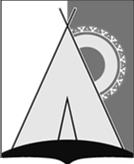 АДМИНИСТРАЦИЯ СЕЛЬСКОГО ПОСЕЛЕНИЯ РУССКИНСКАЯСургутского районаХанты-Мансийского автономного округа - ЮгрыПОСТАНОВЛЕНИЕ«14» января 2014 года									           	  № 1д. РусскинскаяОб  организации праздника«Крещение Господне»	В целях создания условий для организации досуга жителей поселения и развития духовных и нравственных ценностей, а также сохранения православных традиций:	1. Организовать праздник «Крещение Господне» в сельском поселении Русскинская с 18 по 19 января 2014 года.2. Утвердить план мероприятий, посвященных празднованию «Крещение Господне» в сельском поселении Русскинская, согласно приложению. 3. Назначить ответственного за проведение данного мероприятия, заместителя главы сельского поселения Русскинская, Е.А. Кузнецову.	4.   Контроль за исполнением настоящего постановления оставляю за собой.Глава сельскогопоселения Русскинская									А.В. СытовПриложение к постановлению 																		администрации сельского 																		поселения Русскинская																		от «14» января 2014 года № 1Планмероприятий, посвященных празднованию «Крещение Господне»в сельском поселении Русскинская с 18 по 19 января 2014 года№ п/пНаименование мероприятияДата, время проведения Место проведенияОтветственный Подпись1Проведение обследования ледового покрытия на реке, в местах скопления людей, с составлением акта проверки17.01.2014 г.Река Тром-АганКузнецова Е.А., заместитель главы сельского поселения русскинская;Вдовина Е.С., уполномоченный на решение задач в области ГО и ЧС сельского поселения Русскинская2Подготовка купели17.01.2014 г.Река Тром-АганГолубович М.А., товарищ атамана казачьего общества «Станица Русскинская» при «Обь-Иртышском-Казачьем-Обществе»   (по согласованию);Кривых И.Л., ведущий специалист администрации3Подготовка площадки около купели17.01.2014 г.Река Тром-АганГолубович М.А., товарищ атамана казачьего общества «Станица Русскинская» при «Обь-Иртышском-Казачьем-Обществе»   (по согласованию);Кривых И.Л., ведущий специалист администрации4Подготовка чума для переодевания людей и обогрева18.01.2014 г.Река Тром-АганКривых И.Л., ведущий специалист администрации 5Установка чума18.01.2014 г. Река Тром-АганКривых И.Л., ведущий специалист администрации 6Проведение церковного обрядас 18.01.2014 г. с 12.00 часов до 19.01.2014 г. 17.00 часовРека Тром-АганГолубович М.А., товарищ атамана казачьего общества «Станица Русскинская» при «Обь-Иртышском-Казачьем-Обществе»   (по согласованию);7Обеспечение безопасности во время купания в купелис 18.01.2014 г. с 12.00 часов до 19.01.2014 г. 17.00 часовРека Тром-АганГолубович М.А., товарищ атамана казачьего общества «Станица Русскинская» при «Обь-Иртышском-Казачьем-Обществе»   (по согласованию);Факеев А.В. атаман казачьего общества «Станица Русскинская» при «Обь-Иртышском-Казачьем-Обществе»   (по согласованию);Якубовский П.Г.  ОП ПЧ г.п. Федоровский по охране д.Русскинская ФКУ ХМАО-Югры «Центроспас-Югория» по Сургутскому району (по согласованию)8Обеспечение медицинской помощи, карета скорой помощис 18.01.2014 г. с 12.00 часов до 19.01.2014 г. 17.00 часовРека Тром-Аган, здание амбулаторииАбубекерова Э.М. заведующая Русскинской амбулаторией (по согласованию)9Закрытие купели, установка оградительной ленты19.01.2014 г. с 17.00 до 17.30 часовРека Тром-АганГолубович М.А., товарищ атамана казачьего общества «Станица Русскинская» при «Обь-Иртышском-Казачьем-Обществе»   (по согласованию);10Сборка чума, уборка территории19.01.2014 г. с 17.00Река Тром-АганКривых И.Л., ведущий специалист администрации 11Организация соблюдения общественной безопасности и порядка при проведении праздникас 18.01.2014 г. с 12.00 часов до 19.01.2014 г. 17.00 часовРека Тром-Аган, территория поселенияЛейс А.В., опер уполномоченный отдела полиции № 4 ОМВД России по Сургутскому району (по согласованию)